ЦЕНЫ НА КОВАНЫЙ ЗАБОР, ВОРОТА И КАЛИТКИ(без покраски и монтажа)В изготовлении сварных секций используются следующие материалы:Рамка - труба профильная 40*20*1,5. Заполнение: труба профильная 15*15*1,5, 20*20*1,5, квадрат 10*10, 12*12, полоса 20х4, 40х4.Шаг: 120мм - 150ммМатериал ворот:Рамка - труба профильная 40*40*1,5. Заполнение: труба профильная 15*15*1,5, 20*20*1,5, квадрат 10*10, 12*12, полоса 20х4, 40х4. Ушки для навесного замка.Шаг: 120мм - 150ммМатериал калитки:Рамка - труба профильная 40*20*1,5, 40*40*1,5. Заполнение: труба профильная 15*15*1,5, 20*20*1,5,  квадрат 10*10, 12*12, полоса 20х4, 40х4. Ушки для навесного замка.Шаг: 120мм - 150ммВариант № 1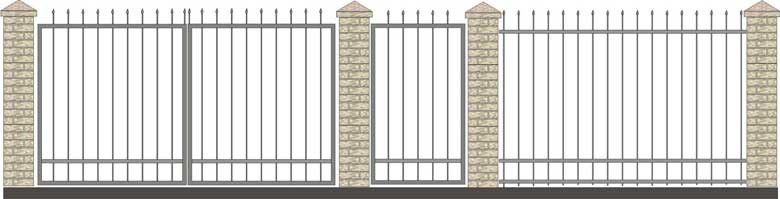 Вариант № 2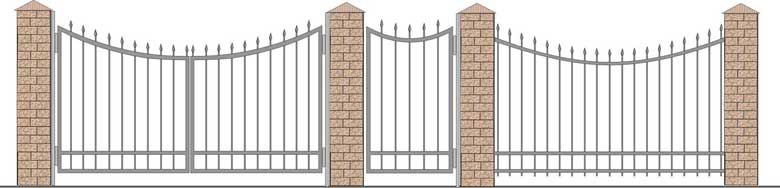 Вариант № 3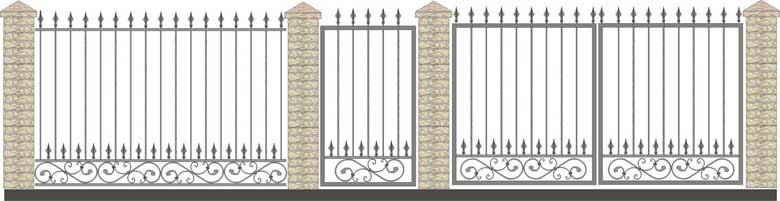 Вариант № 4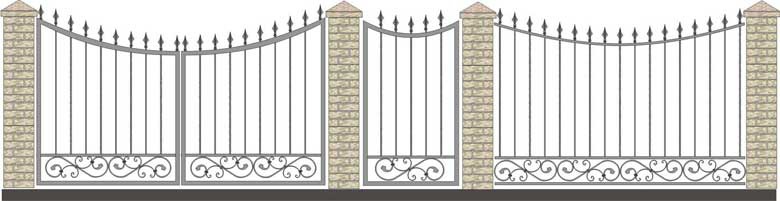 Вариант № 5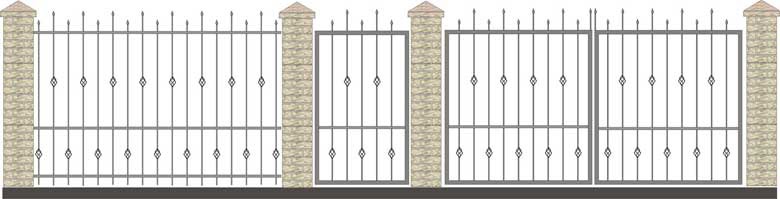 Вариант № 6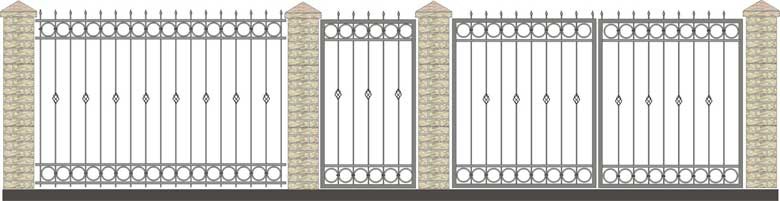 Вариант № 7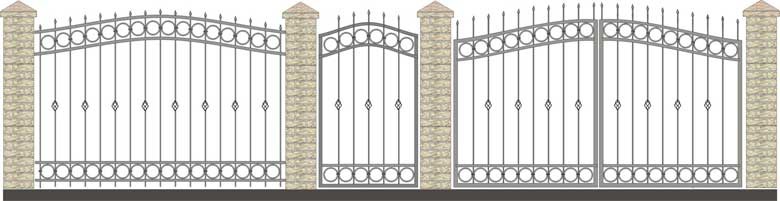 Вариант № 8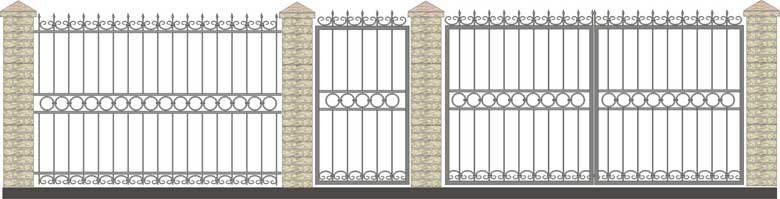 Вариант № 9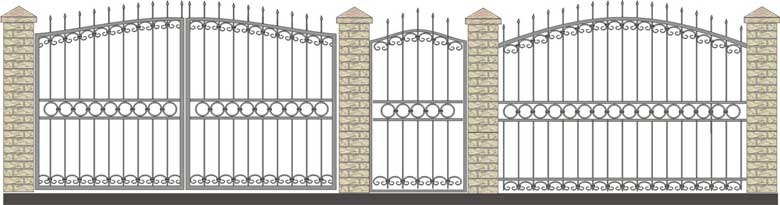 Вариант № 10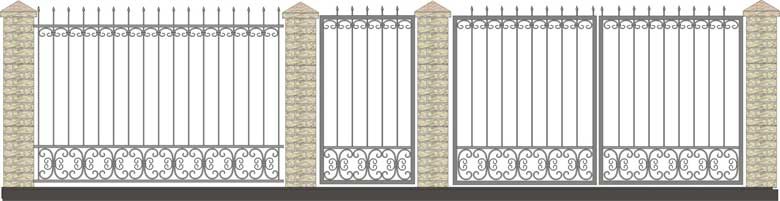 Вариант № 11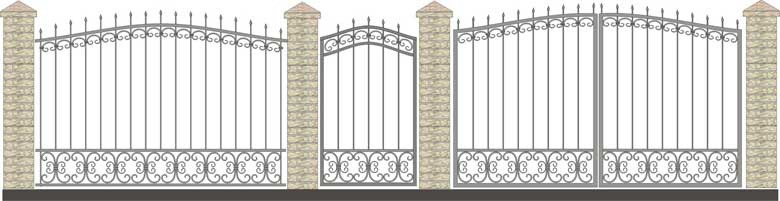 Вариант № 12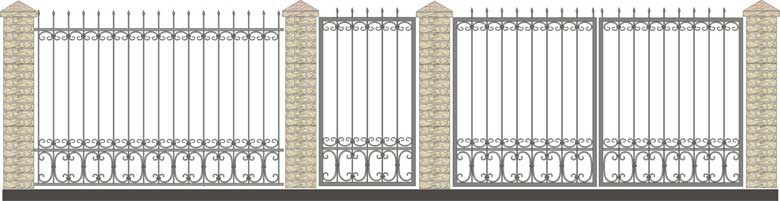 Вариант № 13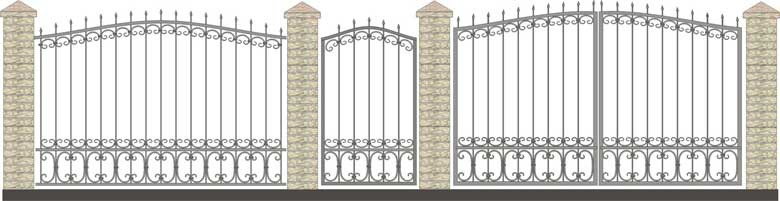 Вариант № 14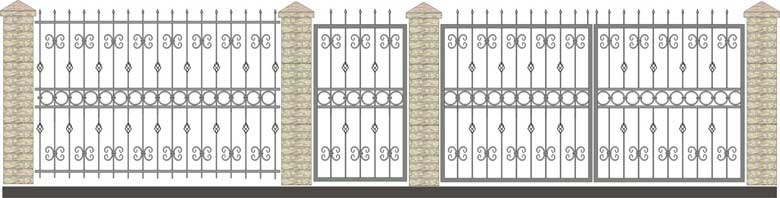 Вариант № 15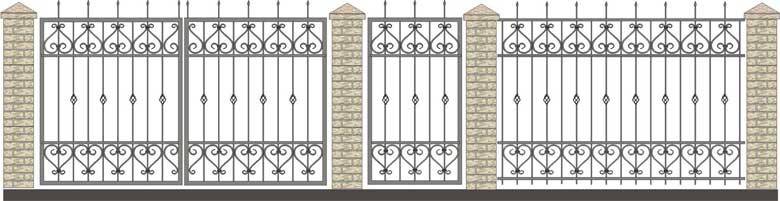 Вариант № 16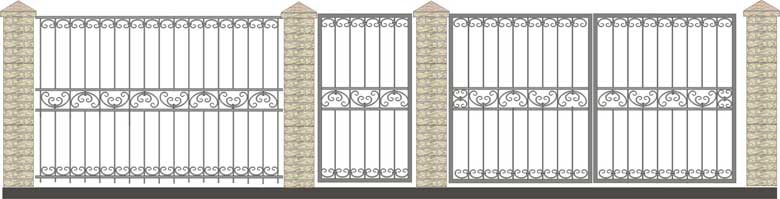 Вариант № 17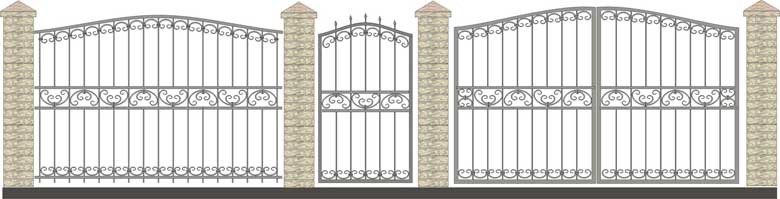 Вариант № 18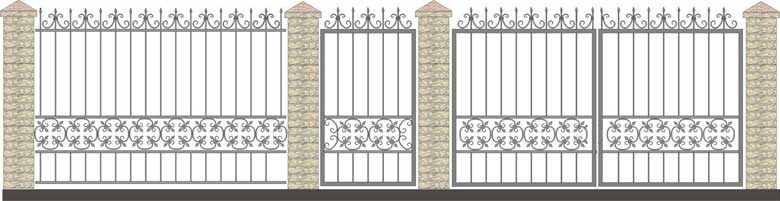 Вариант № 19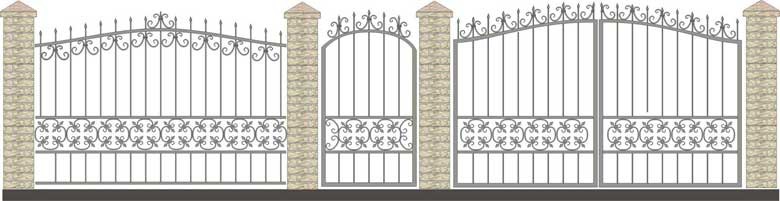 Вариант № 20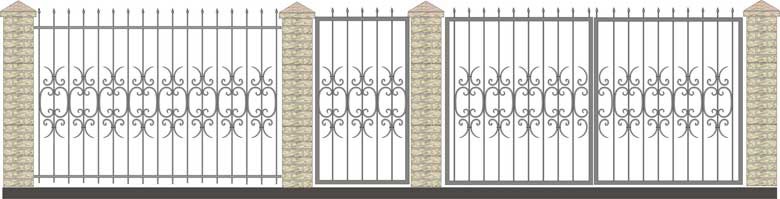 Вариант № 21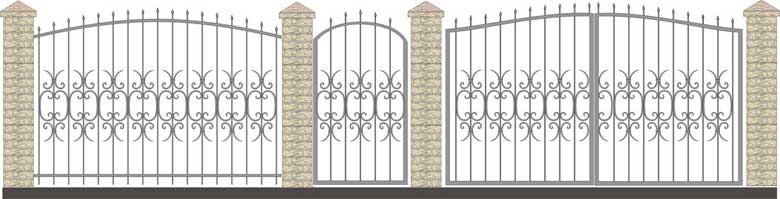 Вариант № 22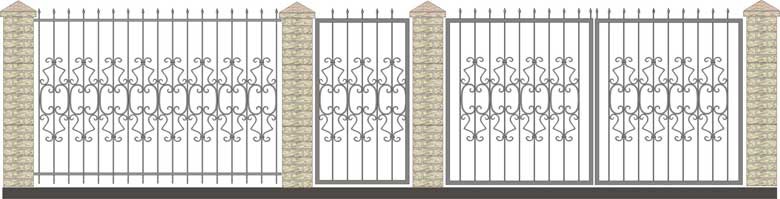 Вариант № 23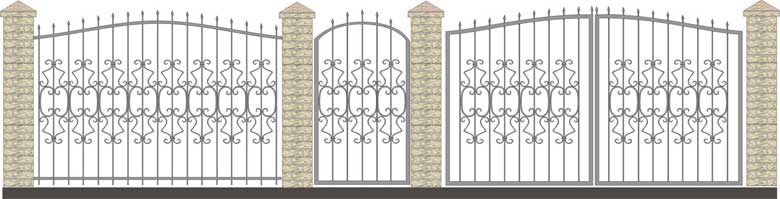 Вариант № 24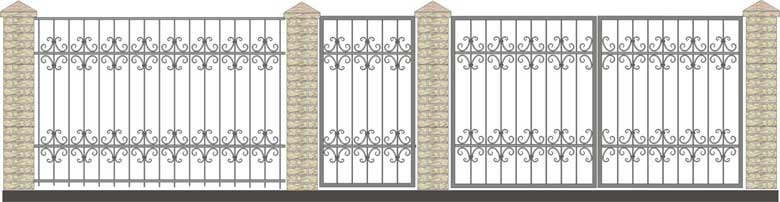 Вариант № 25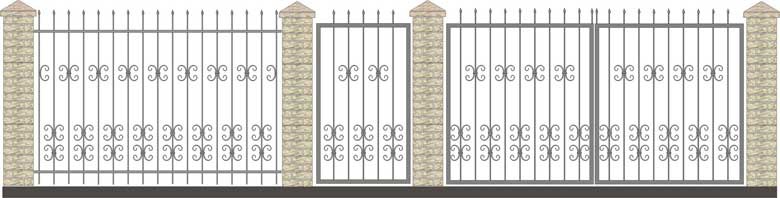 Вариант № 26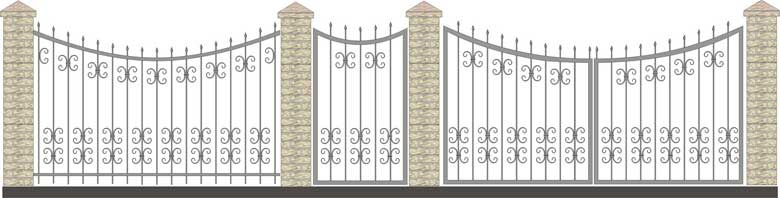 Вариант № 27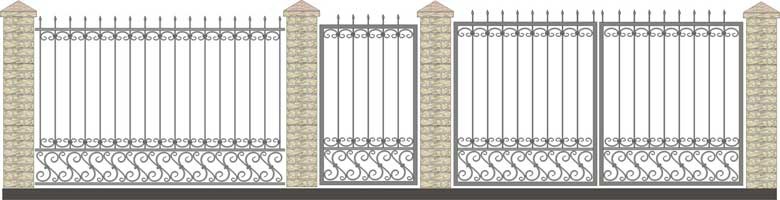 Вариант № 28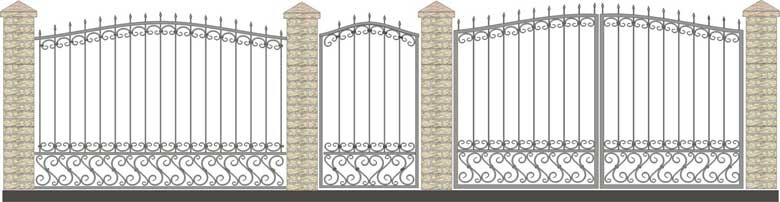 Вариант № 29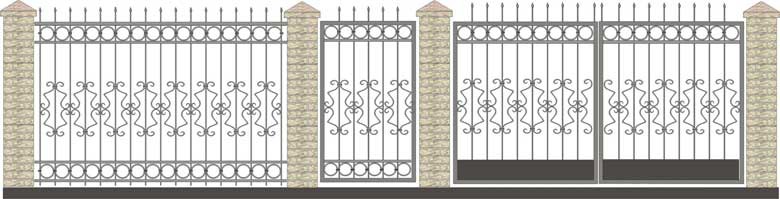 Вариант № 30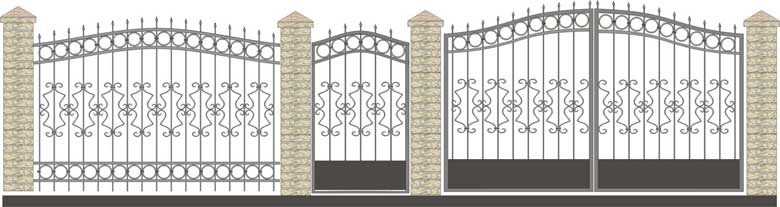 Вариант № 31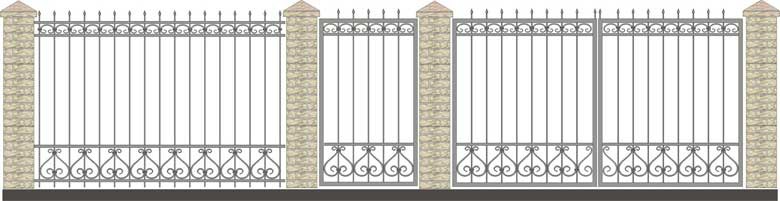 Вариант № 32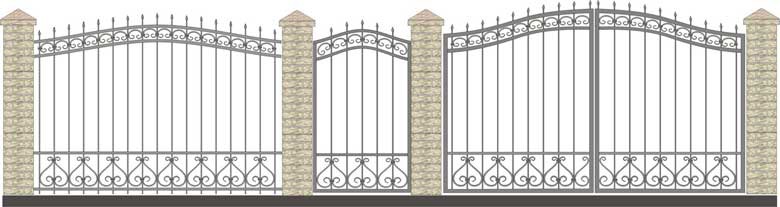 Вариант № 33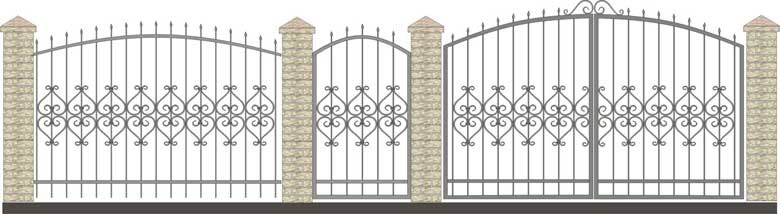 Вариант № 34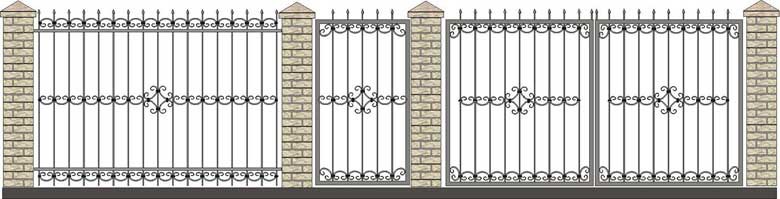 Вариант № 35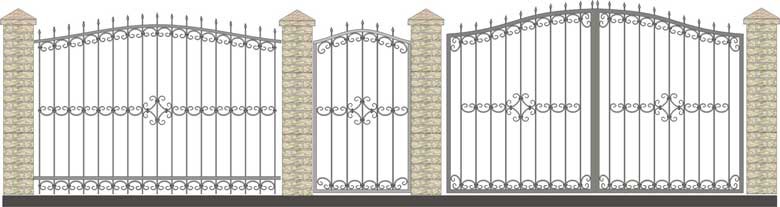 Вариант № 36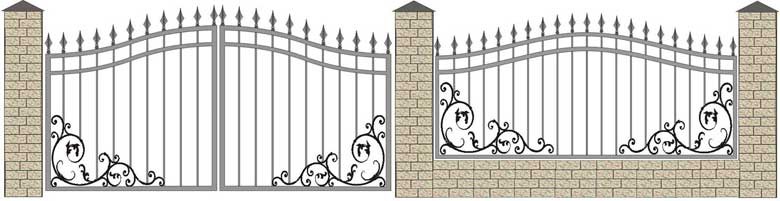 Вариант № 37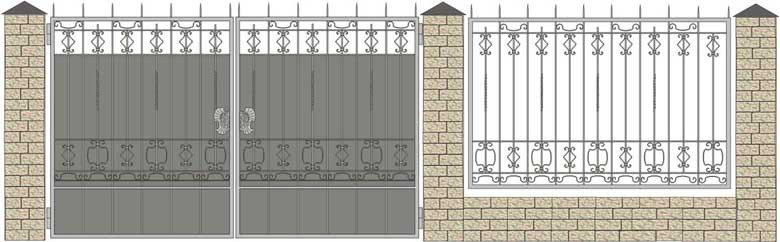 Вариант № 38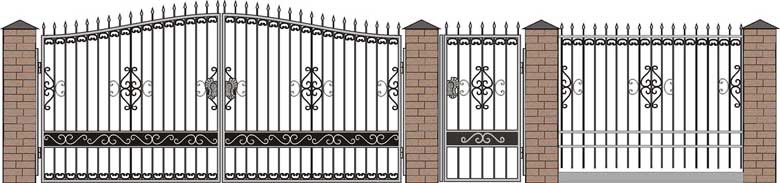 Вариант № 39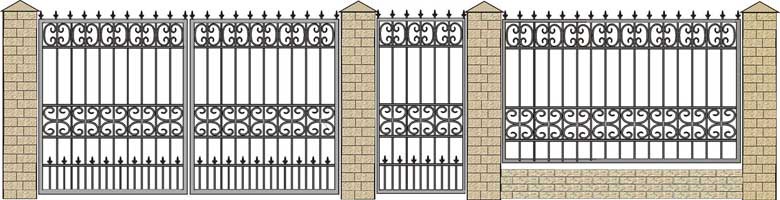 Вариант № 40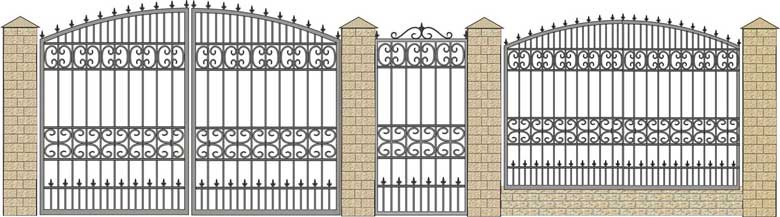 Вариант № 41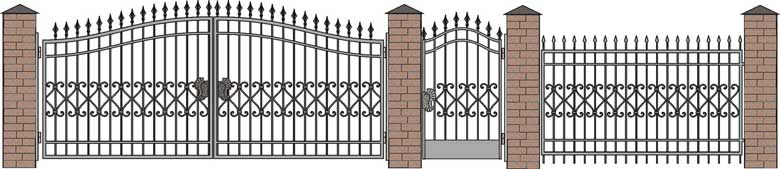 Вариант № 42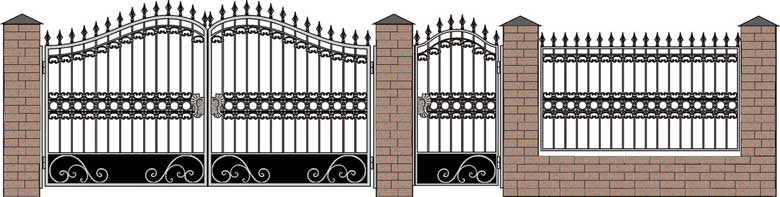 Вариант № 43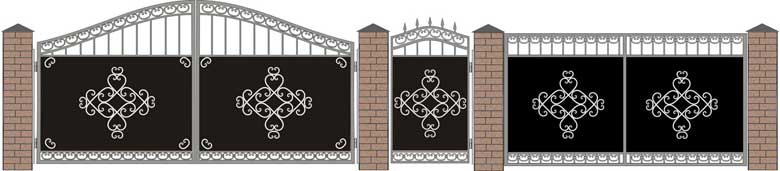 Вариант № 44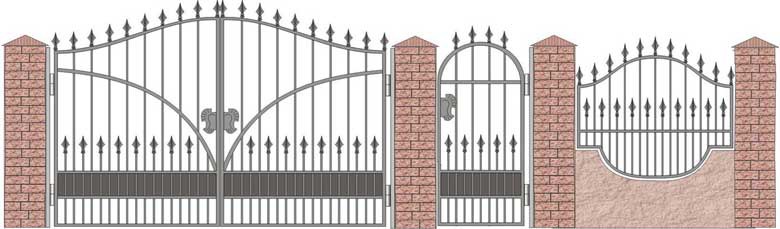 Вариант № 45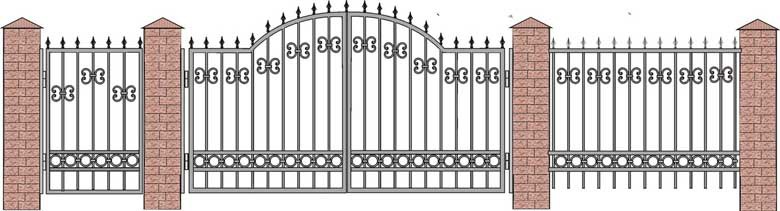 Вариант № 46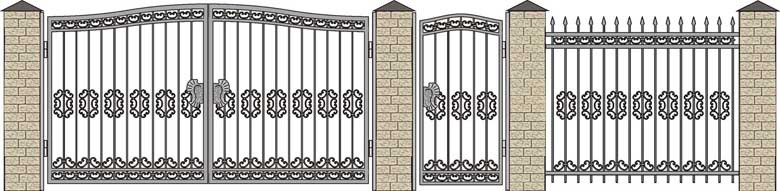 Вариант № 47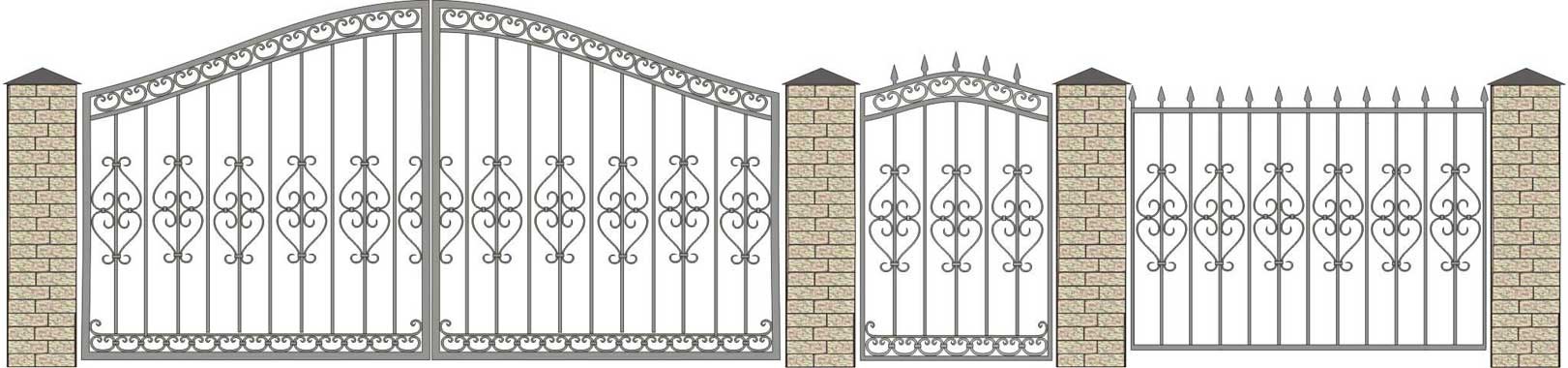 Вариант № 48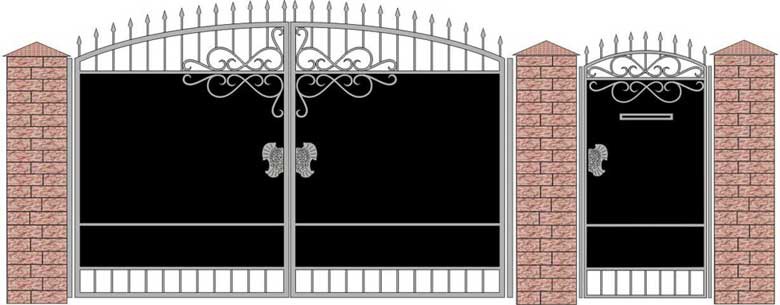 Вариант № 49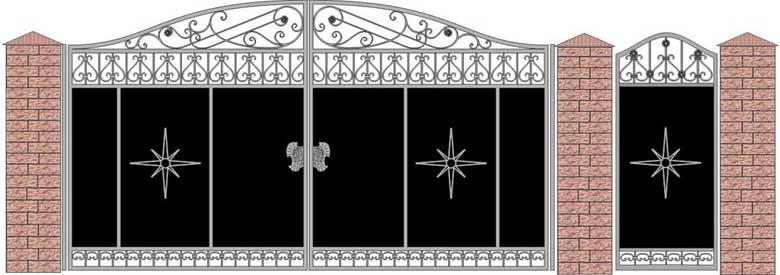 Вариант № 50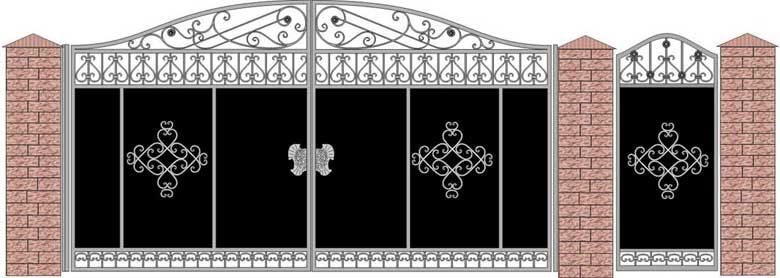 Вариант № 51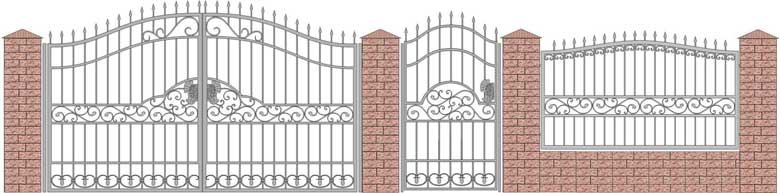 Вариант № 52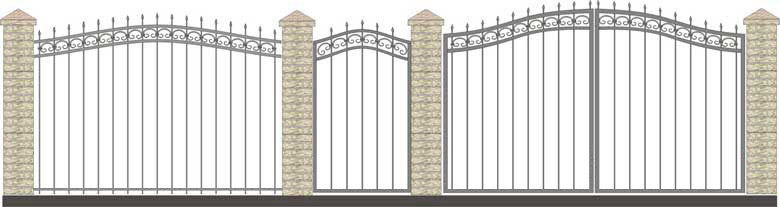 Вариант № 53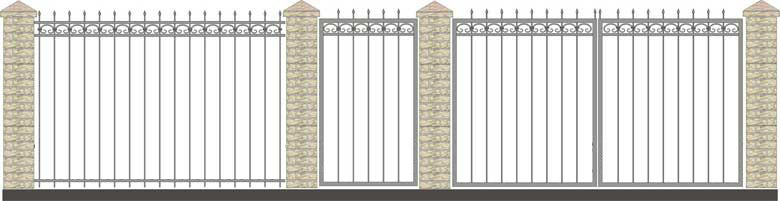 Вариант № 54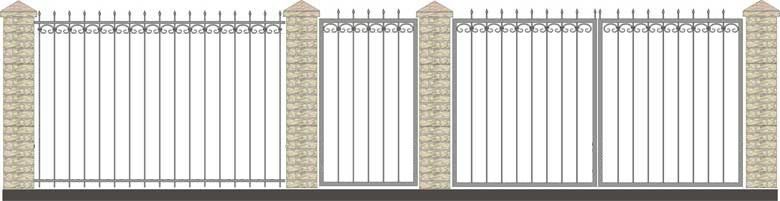 Вариант № 55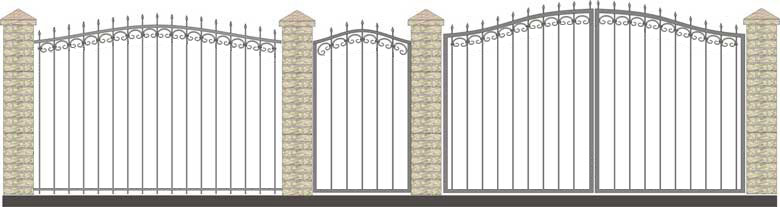 Вариант № 56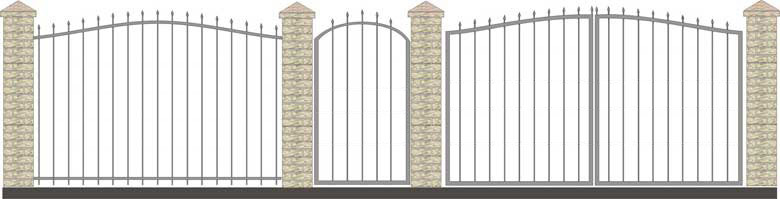 Вариант № 57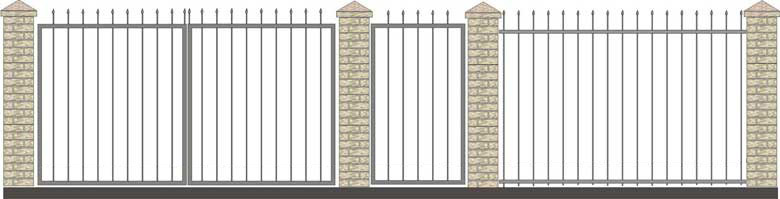 Вариант № 58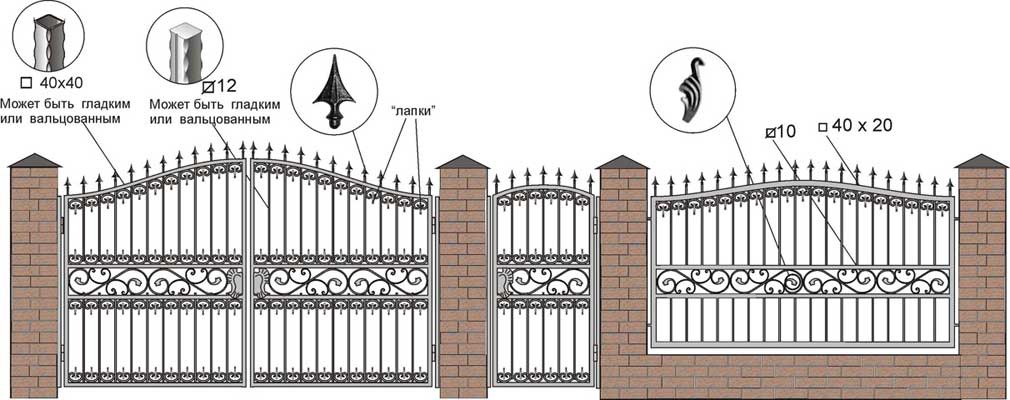 Вариант № 59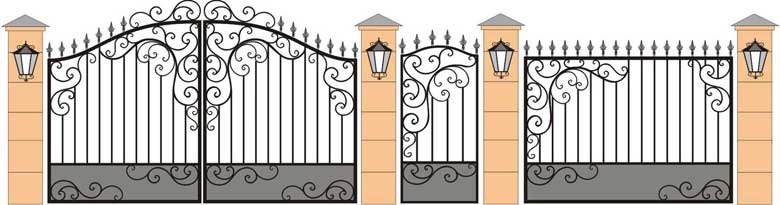 Вариант № 60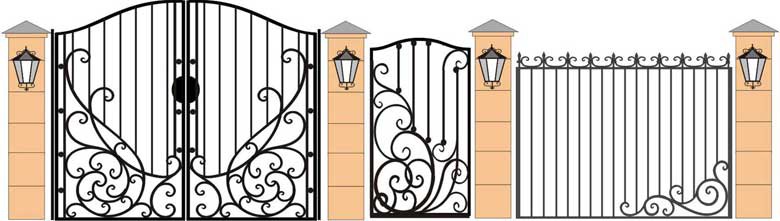 Вариант № 61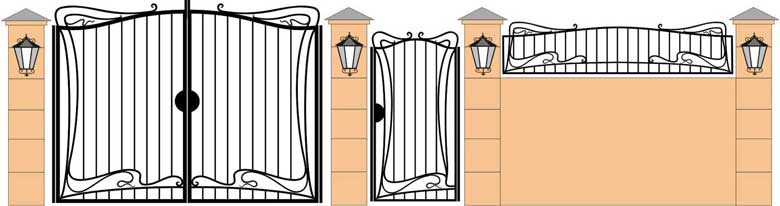 Вариант № 62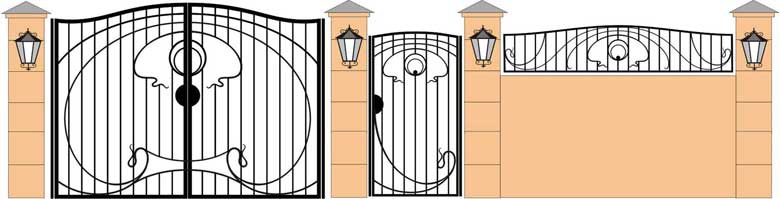 Вариант № 63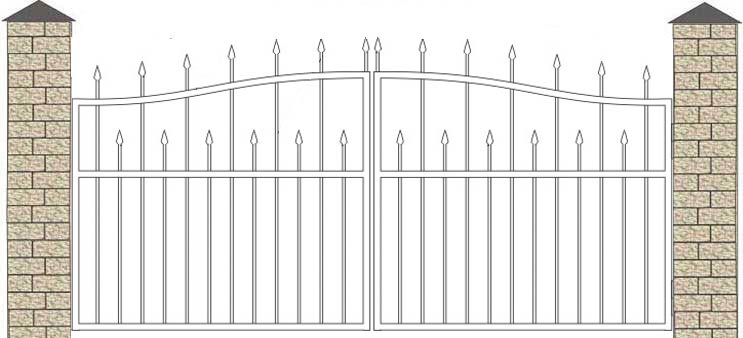 Вариант № 64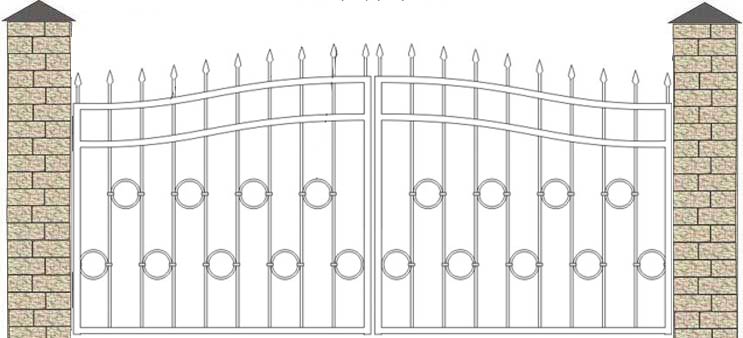 Вариант № 65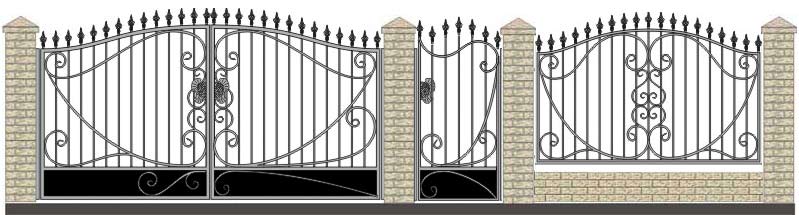 Вариант № 66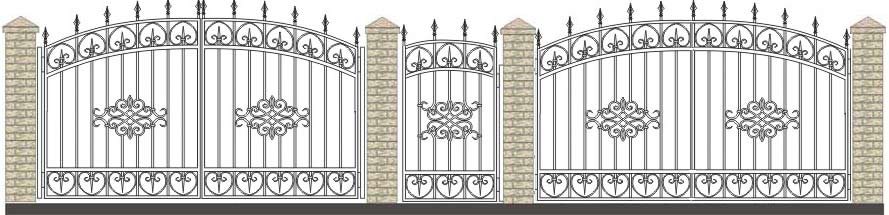 Вариант № 67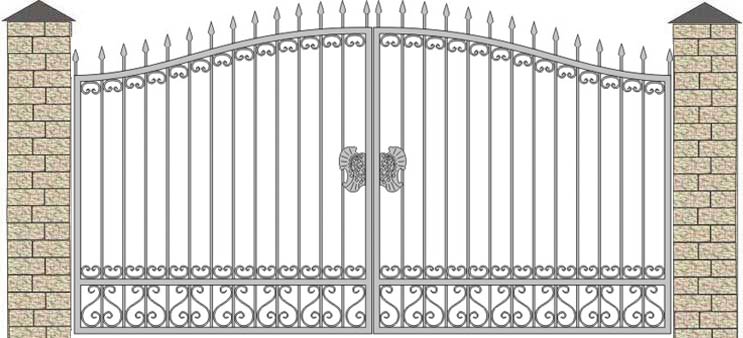 Вариант № 68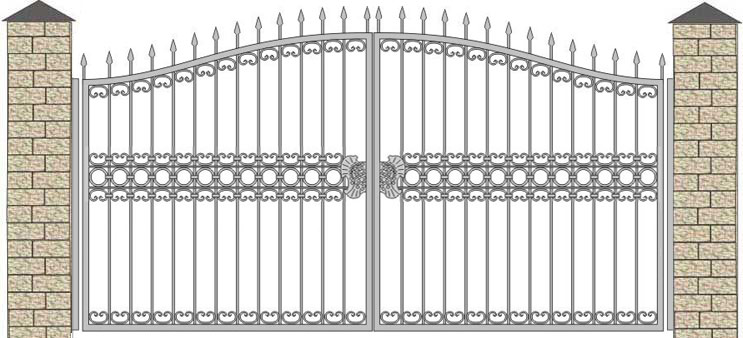 Вариант № 69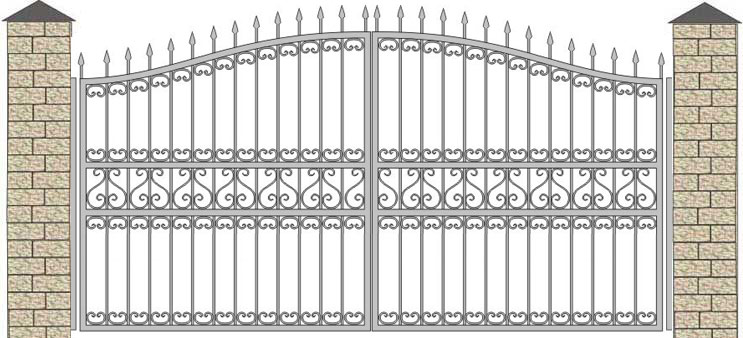 Вариант № 70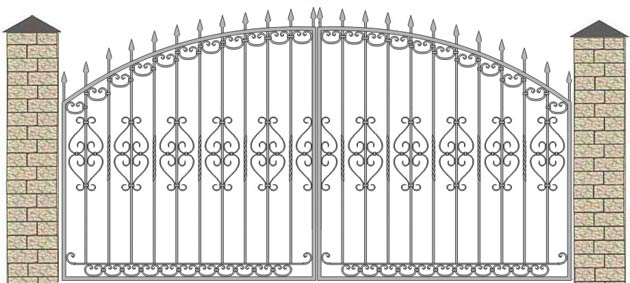 Вариант № 71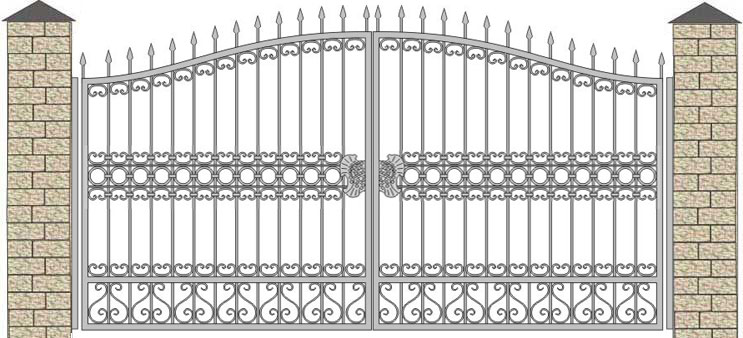 Вариант № 72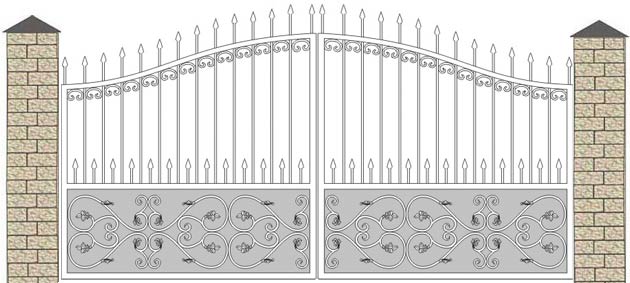 Вариант № 73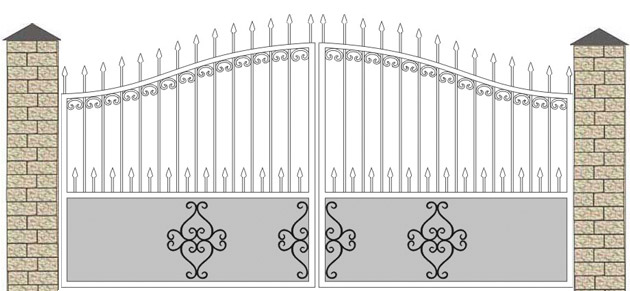 Вариант № 74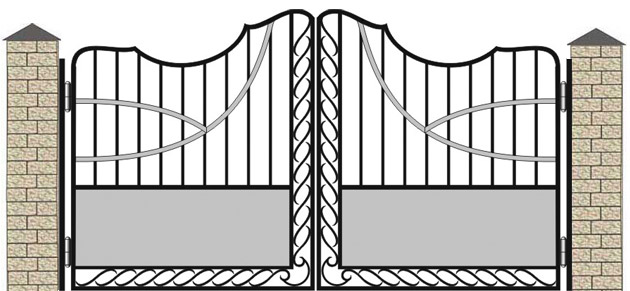 Вариант № 75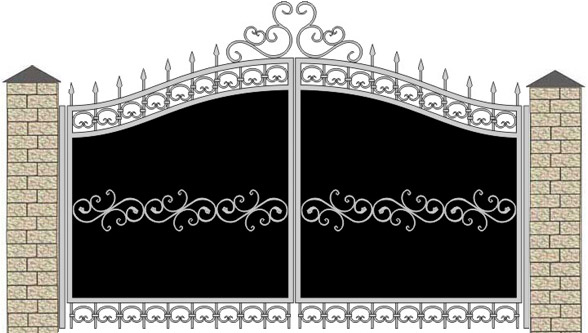 Вариант № 76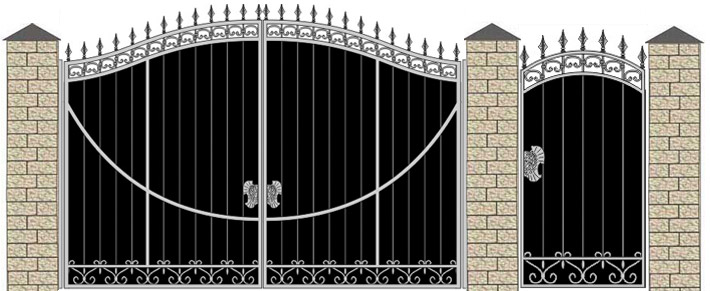 Вариант № 77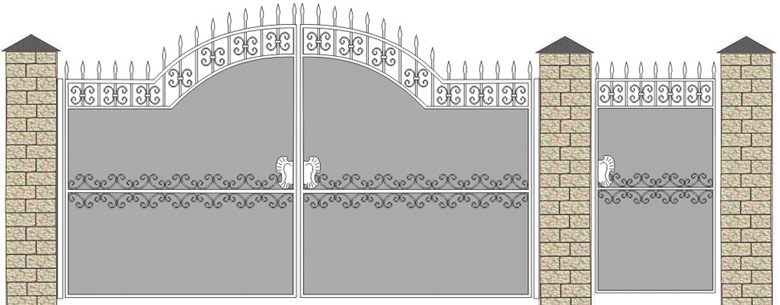 Вариант № 78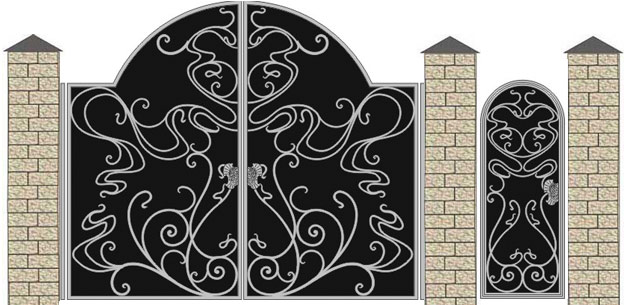 Вариант № 79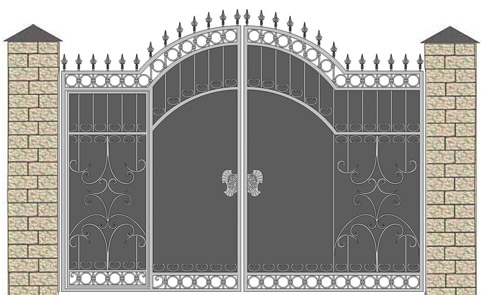 Вариант № 80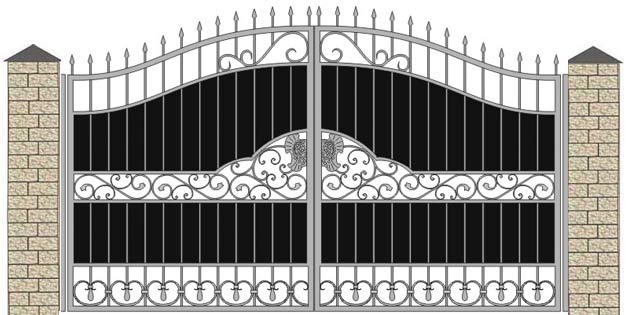 Вариант № 81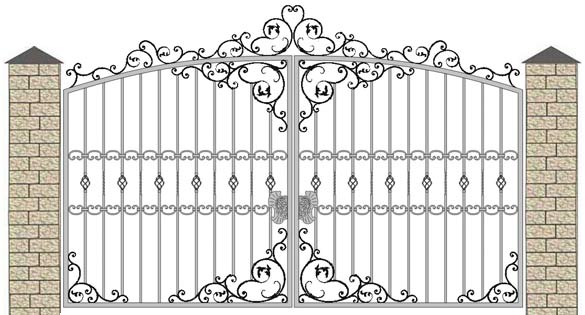 Вариант № 82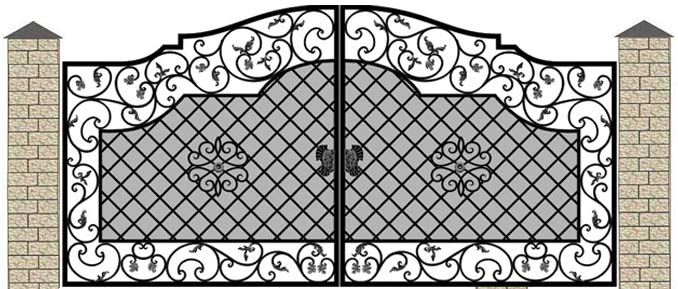 Вариант № 83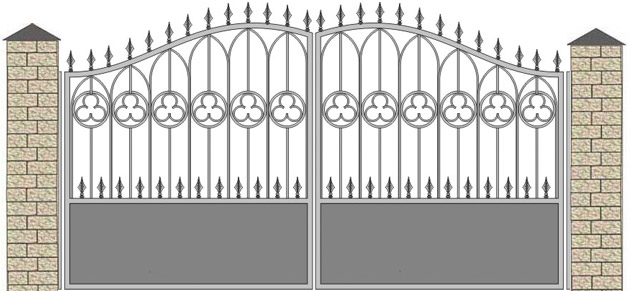 Вариант № 84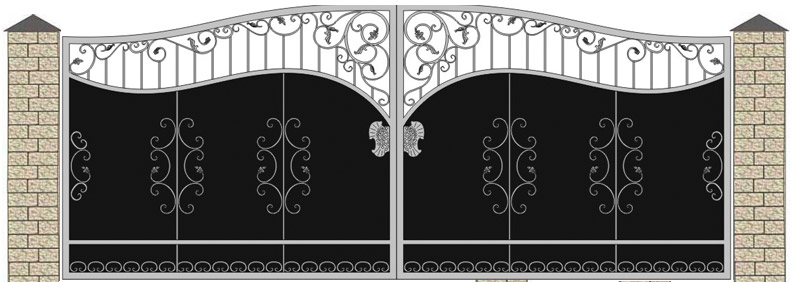 Вариант № 85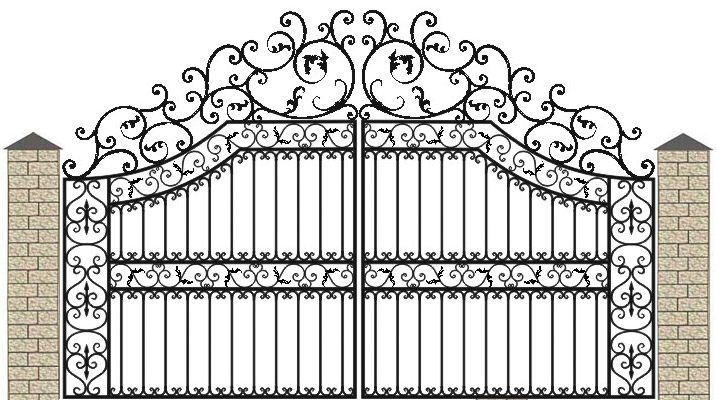 Вариант № 86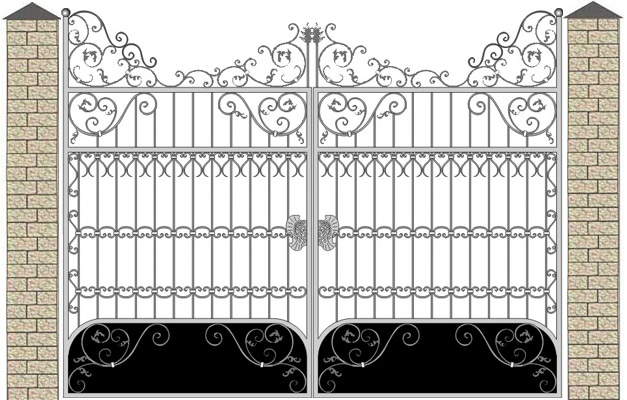 Дополнительные комплектующие:Дополнительные услуги:ВНИМАНИЕ! Цены, указанные в прайс-листе являются ориентировочными! Точную стоимость может озвучить менеджер только после выезда на объект, так цена зависит от сложности работ, отдаленности объекта, условий для монтажа и многих других факторов.Стоимость дополнительной гарантии:каждый дополнительный 1 год гарантии - от 10 до 20 % от общей стоимостиДополнительная гарантия подразумевает под собой использование более качественных и дорогих материалов, а также исполнение работ (если они проводятся) на более высоком уровне.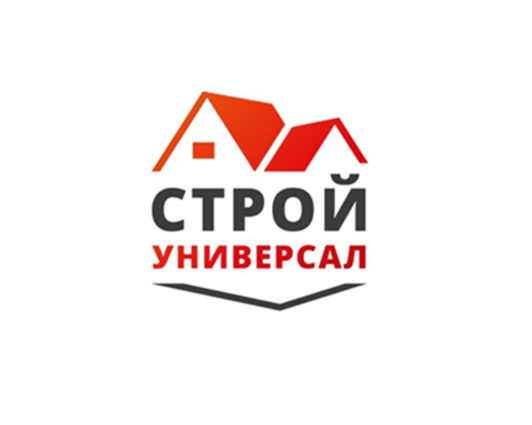 Адрес:                                                                                          Филиал в Орле: РФ, 302038, г. Орел, ул. Северная, д. 5Тел.: +7 (4862) 63-26-13, +7 (930) 063-26-13http://www.zabor-orel.ru/      Магазин-офис: РФ, 302000, г. Орел, ул. Васильевская, 27 а.                                                                                                            Филиал в Туле: РФ, 300045, г. Тула, Новомосковское ш., д. 60                                         Тел.: +7 (4872) 79-24-40, +7 (930) 791-24-40 e-mail: ssdmir@mail.ru                                                                                 http://zabor-71.ru/                                                                                                Банковские реквизиты:ИНН: 391402169117, БИК: 044525201                                                                                           р/с 40802810809100001425                                                                            ОАО АКБ «Авангард» г. Москва                                                                                                                                      к/с 30101810000000000201                                                                                                               в ОПЕРУ Московского ГТУ Банка РоссииАдрес:                                                                                          Филиал в Орле: РФ, 302038, г. Орел, ул. Северная, д. 5Тел.: +7 (4862) 63-26-13, +7 (930) 063-26-13http://www.zabor-orel.ru/      Магазин-офис: РФ, 302000, г. Орел, ул. Васильевская, 27 а.                                                                                                            Филиал в Туле: РФ, 300045, г. Тула, Новомосковское ш., д. 60                                         Тел.: +7 (4872) 79-24-40, +7 (930) 791-24-40 e-mail: ssdmir@mail.ru                                                                                 http://zabor-71.ru/                                                                                                Банковские реквизиты:ИНН: 391402169117, БИК: 044525201                                                                                           р/с 40802810809100001425                                                                            ОАО АКБ «Авангард» г. Москва                                                                                                                                      к/с 30101810000000000201                                                                                                               в ОПЕРУ Московского ГТУ Банка РоссииНаименованиеЦена за квадратный метрСекция1 300Ворота2 100Калитка2 300НаименованиеЦена за квадратный метрСекция1 350Ворота2 200Калитка2 400НаименованиеЦена за квадратный метрСекция2 500Ворота3 100Калитка3 500НаименованиеЦена за квадратный метрСекция2 200Ворота2 800Калитка3 100НаименованиеЦена за квадратный метрСекция2 000Ворота2 700Калитка2 900НаименованиеЦена за квадратный метрСекция2 800Ворота3 500Калитка4 000НаименованиеЦена за квадратный метрСекция3 000Ворота3 800Калитка4 300НаименованиеЦена за квадратный метрСекция3 300Ворота4 100Калитка4 600НаименованиеЦена за квадратный метрСекция3 500Ворота4 300Калитка4 800НаименованиеЦена за квадратный метрСекция3 100Ворота3 900Калитка4 400НаименованиеЦена за квадратный метрСекция3 300Ворота4 100Калитка4 600НаименованиеЦена за квадратный метрСекция3 100Ворота3 900Калитка4 400НаименованиеЦена за квадратный метрСекция3 300Ворота4 200Калитка4 600НаименованиеЦена за квадратный метрСекция3 500Ворота4 400Калитка4 800НаименованиеЦена за квадратный метрСекция3 300Ворота4 200Калитка4 600НаименованиеЦена за квадратный метрСекция3 300Ворота4 200Калитка4 600НаименованиеЦена за квадратный метрСекция3 400Ворота4 300Калитка4 700НаименованиеЦена за квадратный метрСекция3 500Ворота4 400Калитка4 800НаименованиеЦена за квадратный метрСекция3 600Ворота4 500Калитка4 900НаименованиеЦена за квадратный метрСекция3 300Ворота4 100Калитка4 500НаименованиеЦена за квадратный метрСекция3 400Ворота4 200Калитка4 600НаименованиеЦена за квадратный метрСекция3 500Ворота4 300Калитка4 700НаименованиеЦена за квадратный метрСекция3 600Ворота4 400Калитка4 800НаименованиеЦена за квадратный метрСекция3 400Ворота4 200Калитка4 600НаименованиеЦена за квадратный метрСекция2 900Ворота3 600Калитка4 100НаименованиеЦена за квадратный метрСекция3 000Ворота3 700Калитка4 200НаименованиеЦена за квадратный метрСекция3 400Ворота4 100Калитка4 600НаименованиеЦена за квадратный метрСекция3 500Ворота4 200Калитка4 700НаименованиеЦена за квадратный метрСекция3 600Ворота4 300Калитка4 800НаименованиеЦена за квадратный метрСекция3 800Ворота4 500Калитка5 000НаименованиеЦена за квадратный метрСекция2 900Ворота3 600Калитка4 100НаименованиеЦена за квадратный метрСекция3 000Ворота3 700Калитка4 200НаименованиеЦена за квадратный метрСекция3 100Ворота3 800Калитка4 300НаименованиеЦена за квадратный метрСекция3 300Ворота4 000Калитка4 500НаименованиеЦена за квадратный метрСекция3 400Ворота4 100Калитка4 600НаименованиеЦена за квадратный метрСекция3 600Ворота4 400Калитка4 900НаименованиеЦена за квадратный метрСекция4 000Ворота4 900Калитка5 500НаименованиеЦена за квадратный метрСекция4 200Ворота5 200Калитка5 900НаименованиеЦена за квадратный метрСекция4 200Ворота5 200Калитка5 900НаименованиеЦена за квадратный метрСекция4 500Ворота5 500Калитка6 200НаименованиеЦена за квадратный метрСекция4 400Ворота5 400Калитка6 100НаименованиеЦена за квадратный метрСекция5 500Ворота6 700Калитка7 500НаименованиеЦена за квадратный метрСекция5 300Ворота6 500Калитка7 300НаименованиеЦена за квадратный метрСекция5 300Ворота6 500Калитка7 300НаименованиеЦена за квадратный метрСекция4 300Ворота5 500Калитка6 300НаименованиеЦена за квадратный метрСекция5 500Ворота6 800Калитка7 700НаименованиеЦена за квадратный метрСекция3 100Ворота5 500Калитка6 100НаименованиеЦена за квадратный метрСекция4 500Ворота5 600Калитка6 400НаименованиеЦена за квадратный метрСекция6 000Ворота7 200Калитка8 100НаименованиеЦена за квадратный метрСекция7 000Ворота8 300Калитка9 200НаименованиеЦена за квадратный метрСекция6 800Ворота8 100Калитка9 000НаименованиеЦена за квадратный метрСекция2 000Ворота2 800Калитка3 100НаименованиеЦена за квадратный метрСекция1 800Ворота2 600Калитка2 900НаименованиеЦена за квадратный метрСекция1 700Ворота2 500Калитка2 800НаименованиеЦена за квадратный метрСекция1 800Ворота2 600Калитка2 900НаименованиеЦена за квадратный метрСекция1 500Ворота2 300Калитка2 600НаименованиеЦена за квадратный метрСекция1 300Ворота2 100Калитка2 300НаименованиеЦена за квадратный метрСекция6 500Ворота10 500Калитка11 700НаименованиеЦена за квадратный метрСекция6 000Ворота10 000Калитка11 200НаименованиеЦена за квадратный метрСекция6 000Ворота10 000Калитка11 200НаименованиеЦена за квадратный метрСекция5 500Ворота9 500Калитка10 700НаименованиеЦена за квадратный метрСекция5 900Ворота9 900Калитка11 200НаименованиеЦена за квадратный метрСекция2 000Ворота2 900Калитка3 200НаименованиеЦена за квадратный метрСекция2 300Ворота3 200Калитка3 500НаименованиеЦена за квадратный метрСекция6 000Ворота10 000Калитка11 200НаименованиеЦена за квадратный метрСекция6 100Ворота10 100Калитка11 300НаименованиеЦена за квадратный метрСекция3 800Ворота7 800Калитка9 000НаименованиеЦена за квадратный метрСекция4 900Ворота8 900Калитка10 100НаименованиеЦена за квадратный метрСекция5 000Ворота9 000Калитка10 200НаименованиеЦена за квадратный метрСекция5 000Ворота9 000Калитка10 200НаименованиеЦена за квадратный метрСекция6 700Ворота10 700Калитка11 900НаименованиеЦена за квадратный метрСекция6 900Ворота10 900Калитка12 100НаименованиеЦена за квадратный метрСекция5 900Ворота9 900Калитка11 100НаименованиеЦена за квадратный метрСекция6 200Ворота10 200Калитка11 400НаименованиеЦена за квадратный метрСекция6 400Ворота10 400Калитка11 600НаименованиеЦена за квадратный метрСекция6 500Ворота10 500Калитка11 700НаименованиеЦена за квадратный метрСекция6 000Ворота10 000Калитка11 200НаименованиеЦена за квадратный метрСекция7 500Ворота11 500Калитка12 700НаименованиеЦена за квадратный метрСекция7 100Ворота11 100Калитка12 300НаименованиеЦена за квадратный метрСекция7 100Ворота11 100Калитка12 300НаименованиеЦена за квадратный метрСекция7 500Ворота11 500Калитка12 700НаименованиеЦена за квадратный метрСекция7 800Ворота11 800Калитка13 000НаименованиеЦена за квадратный метрСекция5 700Ворота9 700Калитка10 900НаименованиеЦена за квадратный метрСекция7 100Ворота11 100Калитка12 300НаименованиеЦена за квадратный метрСекция10 000Ворота14 000Калитка15 200НаименованиеЦена за квадратный метрСекция10 000Ворота14 000Калитка15 200НаименованиеЦенаСтолб 60*40*2,0150 руб./п.м.Столб 60*60*2,0200 руб./п.м.Столб 60*60*3,0300 руб./п.м.Столб 80*80*3,0400 руб./п.м.Столб 100*100*4,0600 руб./п.м.Столб 100*100*5,0750 руб./п.м.Столб 100*100*6,0950 руб./п.м.Столб 120*120*6,01200 руб./п.м.Заглушка на столб 60*4020 руб.Заглушка на столб 60*6025 руб.Заглушка на столб 80*8080 руб.Заглушка на столб 100*100150 руб.Заглушка на столб 120*120250 руб.Обшивка сотовым поликарбонатом 6 мм.500 руб./кв.м.Обшивка сотовым поликарбонатом 8 мм.600 руб./кв.м.Покрытие листом х/к толщиной 1,0 мм700 руб./кв.м.НаименованиеЦенаМонтаж забораОт 20 % от общей стоимостиМонтаж воротОт 4000 руб.Монтаж калиткиОт 2000 руб.Доставка по городу (включая погрузку и разгрузку)От 500 до 1500 руб.Доставка за городом20 руб./км. (рейс)Покраска грунт-эмалью по ржавчине Belcolor500 руб./кв.м.Покраска грунт-эмалью по ржавчине Tambour с гарантией 1 год1 000 руб./кв.м.Покраска патиной2 000 руб./кв.м.Срочное изготовлениеДополнительно от 10 % к общей стоимостиИзготовление изделия по эскизам заказчика нестандартных размеровДополнительно от 10 % к общей стоимости.Врезка замка (включая сам замок)От 1 500 руб.При заказе свыше 100 000 рублей - скидка 3 %При заказе свыше 300 000 рублей - скидка 5 %При заказе свыше 500 000 рублей - скидка 7 %При заказе свыше 1 000 000 рублей - скидка 10 %При заказе меньше 10 000 рублей - наценка 20 %